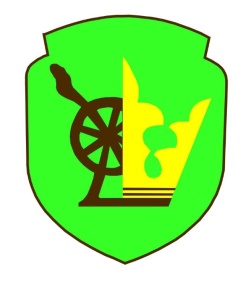                      Urząd Gminy Mysłakowice58-533 Mysłakowice, ul. Szkolna 5; tel.756439960 ; fax 756439999 e-mail: sekretariat@myslakowice.pl; www.myslakowice.plMysłakowice dn. …………………………………                                Wnioskodawca:…………………………………………………………………………………....................nr telefonu………………………………………..							Wójt Gminy MysłakowiceWniosek o zakup preferencyjny węgla za 2000 zł/t Składam wniosek o zakup węgla: w ilości ……… ton do dnia 31.12.2022r.Rodzaj paliwa:	Węgiel orzech		ekogroszekw ilości ……… ton od dnia 1.01.2023r. do dnia 30.04.2023r.Rodzaj paliwa:	Węgiel orzech		ekogroszekUWAGA! Ilość wnioskowanego paliwa do zakupu podana w tonach nie może przekroczyć łącznie 1,5 tony na dany okres.
Informuje, że już dokonałem w ilości …………………. t /nie dokonałem* zakupu preferencyjnego.*niepotrzebne skreślićOświadczam, że ja ani żaden inny członek mojego gospodarstwa domowego nie nabyliśmy paliwa stałego na sezon grzewczy przypadający na lata 2022–2023, po cenie niższej niż 2000 zł brutto za tonę w ilości co najmniej takiej jak określona w przepisach wydanych na podstawie art. 8 ust. 2 ustawy z dnia 20 października 2022 r. o zakupie preferencyjnym paliwa stałego przez gospodarstwa domoweJestem świadomy odpowiedzialności karnej za złożenie fałszywego oświadczenia.………………………………podpis wnioskodawcyKlauzula informacyjna ogólnaZgodnie z art. 13 ust. 1 i 2 i art 14 ust. 1 i 2 Rozporządzenia Parlamentu Europejskiego  i Rady (UE) 2016/679       z dnia 27 kwietnia 2016 r w sprawie ochrony osób fizycznych   w związku z przetwarzaniem danych osobowych      i w  sprawie swobodnego przepływu takich danych oraz uchylenia dyrektywy 95/46/WE  (ogólne rozporządzenie                        o ochronie danych „RODO”) informuję, że: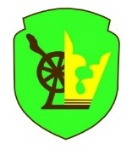 Klauzula informacyjna ogólnaZgodnie z art. 13 ust. 1 i 2 i art 14 ust. 1 i 2 Rozporządzenia Parlamentu Europejskiego  i Rady (UE) 2016/679       z dnia 27 kwietnia 2016 r w sprawie ochrony osób fizycznych   w związku z przetwarzaniem danych osobowych      i w  sprawie swobodnego przepływu takich danych oraz uchylenia dyrektywy 95/46/WE  (ogólne rozporządzenie                        o ochronie danych „RODO”) informuję, że:TOŻSAMOŚĆ ADMINISTRATORAAdministratorem danych jest:Urząd Gminy Mysłakowice – reprezentowany przez Wójta Gminy Mysłakowice (58-533 Mysłakowice, ul. Szkolna 5) –  w zakresie danych przetwarzanych w dokumentacji papierowej i innych zbiorach danych prowadzonych przez organ.DANE KONTAKTOWE ADMINISTRATORAZ administratorem można się skontaktować pisemnie na adres siedziby administratora: ul. Szkolna 5, 58-533 Mysłakowice bądź mailowo pisząc na adres: sekretariat@myslakowice.pl.DANE KONTAKTOWE INSPEKTORA OCHRONY DANYCHAdministrator wyznaczył inspektora ochrony danych osobowych,  z którym może się Pani/Pan skontaktować poprzez email: biuro@rodostar.pl lub pisemnie na adres siedziby administratora. Z inspektorem ochrony danych można się kontaktować we wszystkich sprawach dotyczących przetwarzania danych osobowych oraz korzystania z praw związanych z przetwarzaniem danych, które pozostają w jego zakresie działania.CELE PRZETWARZANIA I PODSTAWA PRAWNA Pani/ Pana dane będą przetwarzane w celu:realizacji zadań określonych powszechnie obowiązującymi przepisami prawa, zgodnie z art. 6 ust. 1 lit. a, b, c, d, e RODO,wypełniania obowiązków prawnych ciążących na Administratorze na podstawie powszechnie obowiązujących przepisów prawa,realizacji wniosków i spraw realizowanych w trybie postępowania administracyjnego.     ODBIORCY DANYCHOdbiorcą Pani/Pana danych osobowych mogą być podmioty uprawnione na podstawie przepisów prawa lub umowy powierzenia przetwarzania danych.PRZEKAZANIE DANYCH OSOBOWYCH DO PAŃSTWA TRZECIEGO LUB ORGANIZACJI MIĘDZYNARODOWEJAdministrator nie zamierza przekazywać Pani/Pana danych osobowych do państwa trzeciego lub organizacji międzynarodowej.OKRES PRZECHOWYWANIA DANYCHDane osobowe będą przechowywane przez okres wynikający z przepisów prawa, w szczególności ustawy z dnia 14 lipca 1983 r. o narodowym zasobie archiwalnym i archiwach oraz rozporządzenia Prezesa Rady Ministrów z dnia 18 stycznia 2011 r. w sprawie instrukcji kancelaryjnej, jednolitych rzeczowych wykazów akt oraz instrukcji w sprawie organizacji i zakresu działania archiwów zakładowych (Dz.U. z 2011 r. Nr 14, poz. 67 ze zm.). PRAWA PODMIOTÓW DANYCHPrzysługuje Pani/Panu prawo dostępu do treści swoich danych oraz prawo ich sprostowania, usunięcia, ograniczenia przetwarzania, prawo do przenoszenia danych, prawo wniesienia sprzeciwu, prawo do cofnięcia zgody w dowolnym momencie bez wpływu na zgodność z prawem przetwarzania, którego dokonano na podstawie zgody przed jej cofnięciem, jeżeli czynności nie są realizowane z mocy przepisów prawa i z urzędu.PRAWO WNIESIENIA SKARGI DO ORGANU NADZORCZEGOPrzysługuje Pani/Panu również prawo wniesienia skargi do organu nadzorczego - Prezesa Urzędu Ochrony Danych Osobowych - Biuro Prezesa Urzędu Ochrony Danych Osobowych, ul. Stawki 2, 00-193 Warszawa, telefon kontaktowy: 22 531 03 00INFORMACJA O DOWOLNOŚCI LUB OBOWIĄZKU PODANIA DANYCHW przypadku realizacji przez administratora zadań ustawowych podanie danych osobowych jest obligatoryjne. W pozostałych przypadkach podanie danych osobowych ma charakter dobrowolny. Konsekwencją niepodania danych będzie niemożność załatwienia sprawy przez administratora. Administrator nie podejmuje zautomatyzowanych decyzji w indywidualnych przypadkach, w tym profilowania.